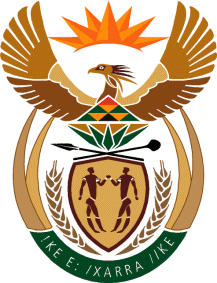 MINISTRY: PUBLIC SERVICE AND ADMINISTRATIONREPUBLIC OF SOUTH AFRICANATIONAL ASSEMBLYQUESTION FOR WRITTEN REPLY DATE:		10 FEBRUARY 2022QUESTION NO.: 	195.		Dr A Lotriet (DA) to ask the Minister of Public Service and Administration: (a) What number of supplier invoices currently remain unpaid by (i) her department and (ii) each entity reporting to her for more than (aa) 30 days, (bb) 60 days, (cc) 90 days and (dd) 120 days, (b) what is the total amount outstanding in each case and (c) by what date is it envisaged that the outstanding amounts will be settled?		NW199EREPLY: PUBLIC SERVICE COMMISSION: (PSC)The Public Service Commission (PSC) is an independent Constitutional body, accountable to the National Assembly. It is therefore not an entity or body reporting to the Minister of Public Service and Administration (MPSA). Its budget is appropriated via the MPSA.The supplier invoices unpaid is as follows:REPLY: CENTER FOR PUBLIC SERVICE INNOVATION (CPSI)(a) (i) The CPSI does not have any supplier invoices that remain unpaid for more than (aa) N/A(bb) N/A(dd) N/A(b) N/A(c) N/AREPLY:NATIONAL SCHOOL OF GOVERNMENT (NSG)The following is the response of the National School of Government, a government department under the Minister of Public Service and Administration.(a)	What number of supplier invoices currently remain unpaid by (ii) each entity reporting to the Minister of Public Service and Administration for more than:(aa) 30 days - None(bb) 60 days - None(cc) 90 days - None (dd) 120 days – None(b)	What is the total amount outstanding in each case: None(c)	By what date is it envisaged that the outstanding amounts will be settled?Not ApplicableREPLY:DEPARTMENT OF PUBLIC SERVICE AND ADMINISTRATION (DPSA)The Department of Public Service and Administration is not in possession of any unpaid invoices for which there are contractual obligations.Kindly note that the information provided pertains to the DPSA only and not for other entities reporting to the MPSA.End DESCRIPTIONCURRENT(a)30 DAYS(aa)60 DAYS(bb)90 DAYS(cc)120 DAYS(dd)TOTAL(b)Number of unpaid invoices109                    -                    -                       -                       -   109Amount outstandingR 4,586,928.59                    -                    -                       -                       -   R 4,586,928.59Date envisaged that amount will be settled2022/03/15                 -                       -                       -   -